www.creativity.comMultipurpose	Portfolio	Proposal	DesignCreativityLorem ipsum dolor sit amet, consectetuer adipiscing elit, sed diam nonummy nibh euismod tincidunt ut laoreet dolore magna aliquam erat volutpat. Ut wisi enim ad minim veniam, quis nostrud exerci tation ullamcorper.PortfolioModernHello& Welcome!!!Lorem ipsum dolor sit amet, consectetuer adipiscing elit, sed diam nonummy nibh euismod tinci- dunt ut laoreet dolore magna aliquam erat volutpat. Ut wisi enim ad minim veniam, quis nostrud exerci tation ullamcorper suscipit lobortis nisl ut aliquip ex ea commodo consequat. Duis autem vel eum iriure dolor in hendrerit in vulputate velit esse molestie consequat.Claritas est etiam processus dynamicus, qui sequitur mutationem consuetudium lectorum. Mirum    est notare quam littera gothica, quam nunc putamus parum claram, anteposuerit litterarum formas humanitatis per seacula quarta decima et quinta decima. Eodem modo typi, qui nunc nobis videntur parum clari, fiant sollemnes in futurum.Contact21 Jump Street, Banda Aceh, Indonesia creativeworks@mail.com www.creativeworks.com123-456-789 (phone)4	creative passionPortfolioModerncreative passion	5PortfolioModernGood Vibes OnlyLorem ipsum dolor sit amet, consectetuer adipiscing elit, sed diam nonummy nibh euismod tincidunt ut laoreet dolore magna aliquam erat volutpat. Ut wisi enim ad minim veniam, quis nostrud exerci tation ullamcorper suscipit lobortis nisl ut aliquip ex ea commodo consequat.Duis autem vel eum iriure dolor in hendrerit in vulputate velit esse molestie consequat, vel illum dolore eu feugiat nulla facilisis at vero eros et accumsan et iusto odio dignissim qui blandit praesent luptatum zzril delenit augue duis dolore te feugait nulla facilisi. Nam liber tempor cum soluta nobis eleifend option congue nihil imperdiet doming id quod mazim placerat. Nam liber tempor cum soluta nobis eleifend option congue nihil imperdiet doming id quod mazim placerat facer possim assum. Typi non habent claritatem insitam; est usus legentis in iis qui facit eorum claritatem.6	creative passionPortfolioModernDuis autem vel eum iriure dolor in hendrerit in vulputate velit esse molestie consequat, vel illum dolore eu feugiat nulla facili- sis at vero eros et accumsan et iusto odio dignissim qui blandit praesent luptatum zzril delenit augue duis dolore te feugait nullafacilisi. Nam liber tempor cum soluta nobis eleifend option congue nihil imperdiet doming id quod mazim placerat.something goodLorem ipsum dolor sit amet, consectetuer adipiscing elit, sed diam nonummy nibh euismod tincidunt ut laoreet dolore magna aliquam erat volutpat. Ut wisi enim ad minim veniam, quis nostrud exerci ta- tion ullamcorper suscipit lobortis nisl ut aliquipNam liber tempor cum soluta nobis eleifend option congue nihil imperdiet doming id quod mazim placerat facer possim assum. Typi non habent claritatem insitam; est usus legentis in iis qui facit eorum claritatem. Investigationes demonstraverunt lectores legere me lius quod ii legunt saepius.Nam liber tempor cum soluta nobis eleifend option congue nihil imperdiet doming id quod mazimplacerat facer possim assum.creative passion	7PortfolioModerngood vibes onlyLorem ipsum dolor sit amet, consectetuer adipiscing elit, sed diam nonummy nibh euismod tincidunt ut laoreet dolore magnaaliquam erat volutpat. Ut wisi enim ad minim veniam, quis nostrud exerci tation ullamcorper suscipit lobortis nisl ut aliquip ex ea commodo consequat.Duis autem vel eum iriure dolor in hendrerit in vulputate velit esse molestie consequat, vel illum dolore eu feugiat nulla facili- sis at vero eros et accumsan et iusto odio dignissim qui blandit praesent luptatum zzril delenit augue duis dolore.8	creative passionsomething goodLorem ipsum dolor sit amet, consectetuer adipiscing elit, sed diam nonummy nibh euismod tinci- dunt ut laoreet dolore magna aliquam erat volutpat. Ut wisi enim ad minim veniam, quis nostrud exerci tation ullamcorper suscipit lobortis nisl ut aliquip ex ea commodo consequat.Duis autem vel eum iriure dolor in hendrerit in vulputate velit esse molestie consequat, vel illum dolore eu feugiat nulla facilisis at vero eros et accumsan et iusto odio dignissim qui blandit praesent luptatum zzril delenit augue duis dolore te feugait nulla facilisi. Nam liber tempor cum soluta nobis.Claritas est etiam processus dynami- cus, qui sequitur mutationem con- suetudium lectorum lorem ipsumNico Robincreative passion	9PortfolioModerngood vibes onlyLorem ipsum dolor sit amet, consectetuer adipiscing elit, sed diam nonummy nibh euismod tincidunt ut laoreet dolore magna aliquam erat volutpat. Ut wisi enim ad minim veniam, quis nostrud exerci tation ullamcorper suscipit lobortis nisl ut aliquip ex ea commodo consequat. Duis autem vel eum iriure dolor in hendrerit in vulputate velit esse molestie consequat, vel illum dolore eu feugiat nulla facilisis at veroeros et accumsan et iusto odio dignissim qui blandit praesent luptatum zzril delenit augue duis dolore.Claritas est etiam processus dynamicus, qui sequitur mutationem consuetudium lectorum. Mirum est notare quam littera gothica, quam nunc putamus parum.10creative passionPortfolioModernsomething goodLorem ipsum dolor sit amet, consectetuer ad- ipiscing elit, sed diam nonummy nibh euismod tincidunt ut laoreet dolore  magna  aliquam erat volutpat. Ut wisi enim ad minim veniam, quis nostrud exerci tation ullamcorper sus-  cipit lobortis nisl ut aliquip ex ea commodo consequat.Duis autem vel eum iriure dolor in hendrerit in vulputate velit esse molestie consequat, vel illum dolore eu feugiat nulla facilisis at vero eros et accumsan et iusto odio dignissim qui blandit praesent luptatum zzril delenit augue duis dolore te feugait nulla facilisi. Nam liber tempor cum soluta nobis.Claritas est etiam processus dynamicus, qui sequitur mutationem consuetudium lecto- rum. Mirum est notare quam littera gothica, quam nunc putamus parum claram.Duis autem vel eum iriure dolor in hendrerit in vulputate velit esse molestie consequat, velillum dolore eu feugiat nulla facilisis at vero eros et accumsan et iusto odio dignissim qui blandit praesent luptatum zzril delenit augue duis dolore te feugait nulla facilisi. Nam liber tempor cum soluta nobis.creative passion 11PortfolioModern12creative passiongood vibes onlyLorem ipsum dolor sit amet, consectetuer adipiscing elit, sed diam nonummy nibh euismod tincidunt ut laoreet dolore magna aliquam erat volutpat. Ut wisi enim ad minim veniam, quis nostrud exerci tation ullamcorper suscipit lobortis nisl ut aliquip ex ea commodo consequat. Duis autem vel eum iriure dolor in hendrerit in vulputate velit   esse molestie consequat, vel illum dolore eu feugiat nulla facilisis at vero eros et accumsan et iusto odio dignissim qui blandit praesent luptatum zzril delenit augue duis dolore.PortfolioModernLorem ipsum dolor sit amet, consectetuer adipiscing elit, sed diam nonummy nibh euismod tincidunt ut laoreet dolore magna aliquam erat volutpat. Ut wisi enim ad minim veniam, quis nostrud exerci tation ullamcorper suscipit lobor- tis nisl ut aliquip ex ea commodo consequat. vel illum dolore eu feugiat nulla facilisis at vero eros et accumsan et iusto odio dignissim qui blandit praesent luptatum zzril delenit augue duis dolore quarta decima et quinta decima.Claritas est etiam processus dynamicus, qui sequitur mutationem consuetudium lectorum. Mirum est notare quam littera gothica, quam nunc putamus parum claram, anteposuerit lit- terarum formas. Claritas est etiam processus dy- namicus, qui sequitur mutationem consuetudium lectorum decima et quinta decima.something goodLorem ipsum dolor sit amet, consectetuer adipiscing elit, sed diam nonummy nibh euismod tincidunt ut laoreet dolore magna aliquam erat volutpat. Ut wisi enimad minim veniam, quis nostrud exerci tation ullamcorper suscipit lobortis nisl ut aliquip ex ea commodo consequat.creative passion 13PortfolioModern14creative passionPortfolioModerncreative passion 15PortfolioModerngood vibes onlyLorem ipsum dolor sit amet, consectetuer adipiscing elit, sed diam nonummy nibh euismod tincidunt ut laoreet dolore magna aliquam erat volutpat. Ut wisi enim ad minim veniam, quis nostrud exerci tation ullamcorper suscipit lobortis nisl ut aliquip ex ea commodo consequat. Duis autem vel eum iriure dolor in hendrerit in vulputate velit esse molestie consequat, vel illum dolore.Claritas est etiam processus dynamicus, qui sequitur mutationem consue- tudium lectorum. Mirum est notare quam littera gothica, quam nunc putamus parum claram, anteposuerit litterarum formas humanitatis per seacula quarta decima et quinta decima16creative passionPortfolioModernsomethinggoodLorem ipsum dolor sit amet, consectetuer adipiscing elit, sed diam nonummy nibh euismod tincidunt ut laoreet dolore magna aliquam erat volutpat. Ut wisi enim ad  minim veniam, quis nostrud exerci tation ullamcorper suscipit lobortis nisl ut aliquip ex ea commodo consequat.Duis autem vel eum iriure dolor in hendrerit in vulputate velit esse molestie conse- quat, vel illum dolore eu feugiat nulla facilisis at vero eros et accumsan et iusto odio dignissim qui blandit praesent luptatum zzril delenit augue duis dolore te feugait nulla facilisi. Nam liber tempor cum soluta nobis.Claritas est etiam proces- sus dynamicus, qui sequitur mutationem consuetudium lectorum.Nico Robincreative passion 17PortfolioModerngood vibes onlypassionUt wisi enim ad minim veniam, quis nostrud exerci tation ullamcorper suscipit lobortis nisl ut aliquip ex ea commodo consequat vel illum dolore humanitatis per seacula quarta.Lorem ipsum dolor sit amet, consectetuer adipiscing elit, sed diam nonummy nibh euismod tincidunt ut laoreet dolore magna aliquam erat volutpat anteposuerit litterarum formas.Claritas est etiam processus dynamicus, qui sequitur mutationem consuetudium lectorum. Mirum est notare quam littera gothica, quam nunc putamus parum claram.18creative passionPortfolioModernsomething good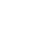 Lorem ipsum dolor sit amet, consectetuer adipiscing elit,  sed diam nonummy nibh euismod tincidunt ut laoreet dolore magna aliquam erat volutpat. Ut wisi enim ad minim veniam, quis nostrud exerci tation ullamcorper straverunt lectores legere me lius quod ii legunt saepius.something goodDuis autem vel eum iriure dolor in hendrerit in vulputate velit esse molestie consequat. Vel illum dolore eu feugiat nulla facilisis at vero eros et accumsan et iusto odio dignis- sim qui blandit praesent luptatum zzril delenit augue duis dolore. Claritas est etiam processus dynamicus.creative passion 19PortfolioModernGood Vibes Only20creative passionPortfolioModernMirum est notare quam littera gothica, quam nunc putamus parum claram, anteposuerit litterarum formas humanitatis per seacula quarta decima et quinta decima. Eodem modo typi, qui nunc nobis videntur parum clari, fiant sollemnes in futurum.Lorem ipsum dolor sit amet, consectetuer adipiscing elit, sed diam nonummy nibh euismod tincidunt ut laoreet dolore magna aliquam erat volutpat. Ut wisi enim ad minim veniam, quis nostrud exerci tation. Duis autem vel eum iriure dolor in hendrerit in vulputate velit esse moles-tie consequat, vel illum dolore eu feugiat nulla facilisis at vero eros et accumsan et iusto odio dignissim qui blandit praesent luptatum zzril delenit augue duis dolore te feugait nulla facilisi.Nam liber tempor cum soluta nobis eleifend option congue nihil imperdi- et doming id quod mazim placerat facer possim assum. Typi non habent claritatem insitam; est usus legentis in iis qui facit eorum claritatem.Investigationes demonstraverunt lectores legere me lius quod ii legunt saepius lorem ipsum dolor sit amet.Duis autem vel eum iriure dolor in hendrerit in vulputate velit esse molestie consequat, vel illum dolore eu feugiat nulla facilisis at vero eros et accumsan et iusto.creative passion 21PortfolioModernGOOD VIBES ONLY22creative passionLorem ipsum dolor sit amet, consectetuer adipiscing elit, sed diam nonummy nibh euismod tincidunt ut laoreet dolore magna aliquam erat volutpat. Ut wisi enim ad minim veniam, quis nostrud exerci tation ullamcorper suscipit lobortis nisl ut aliquip. Duis autem vel eum iriure dolor in hendrerit in vulputate velit esse molestie consequat, vel illum dolore eu feugiat nulla facilisis at vero eros et accumsan et iusto odio dignissim qui blandit praesent luptatum zzril delenit augue duis dolore te feugait nulla facilisi.PortfolioModernDuis autem vel eum iriure dolor in hendrerit in vulputate velit esse molestie consequat, vel illum dolore eu feugiat nulla facilisis at vero eros et accumsan et iusto odio dignissim qui blandit praesent lup- tatum zzril delenit augue duis dolore te feugait nulla facilisi.Nam liber tempor cum soluta nobis eleifend option congue nihil im- perdiet doming id quod mazim placerat facer possim assum. Typi non habent claritatem insitam; est usus legentis in iis qui facit eorum clari- tatem. Investigationes demonstraverunt lectores legere me lius quod ii legunt saepius. vel illum dolore eu feugiat nulla facilisis at vero eros et accumsan et iusto odio dignissim qui blandit praesent luptatum zzril delenit augue duis dolore te feugait nulla facilisi.somethinggoodLorem ipsum dolor sit amet, consectetuer adipiscing elit, sed diam nonummy nibh euismod tincidunt ut laoreet dolore magna aliquam erat volutpat. Ut wisi enim ad minim veniam, quis nostrud exerci tation ullamcorper straverunt lectores legere me lius quod.somethinggoodDuis autem vel eum iriure dolor in hendrerit in vulputate velit esse molestie consequat. Vel illum dolore eu feugiat nulla facilisis at vero eros et accumsan et iusto odio dignissim qui blandit praesent luptatum zzril delenit augue duis dolore.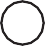 creative passion 23PortfolioModern24creative passionPortfolioModerncreative passion 25МАРКЕТИНГ-КИТ ОТ “ПАНДА КОПИРАЙТИНГ”СТОИМОСТЬ “ПОД КЛЮЧ” ОТ $130	ЯЗЫКИ: РУССКИЙ, АНГЛИЙСКИЙ, ФРАНЦУЗСКИЙ, НЕМЕЦКИЙСИЛЬНЫЙ ПРОДАЮЩИЙ ТЕКСТ В 5 СТИЛЯХГОТОВНОСТЬ ОТ 72 ЧАСОВ	ПОДБОР ИЗ 20 000+ ПЛАТНЫХ ЛИЦЕНЗИОННЫХPRO-ШАБЛОНОВДополнительно: оформление под брендбук компании или подбор сочетаний цветов для создания вашего фирстиля и оформления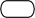 Также “под ключ”: презентации, брошюры, White Paper, буклеты, коммерческие предложения26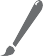 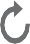 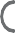 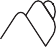 customers@petr-panda.ru Главный сайт проекта: petr-panda.ruMARKETING KIT BY PANDA COPYWRITING PROJECTA TURNKEY COST STARTS AT $130	LANGUAGES: RUSSIAN, ENGLISH, FRENCH, AND GERMANSTYLES OF THE POWERFUL SELLING 5 TEXTAN AVAILABILITY FROM 72 HOURS	A SELECTION OF 20,000+ PAID LICENSED PRO TEMPLATESAdditionally: design for a company’s brand book or selection of color combinations to create your corporate identity and designPlus: presentations, brochures, White Paper, booklets, and business proposalscustomers@petr-panda.ru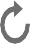 The main project’s website: petr-panda.ru 27